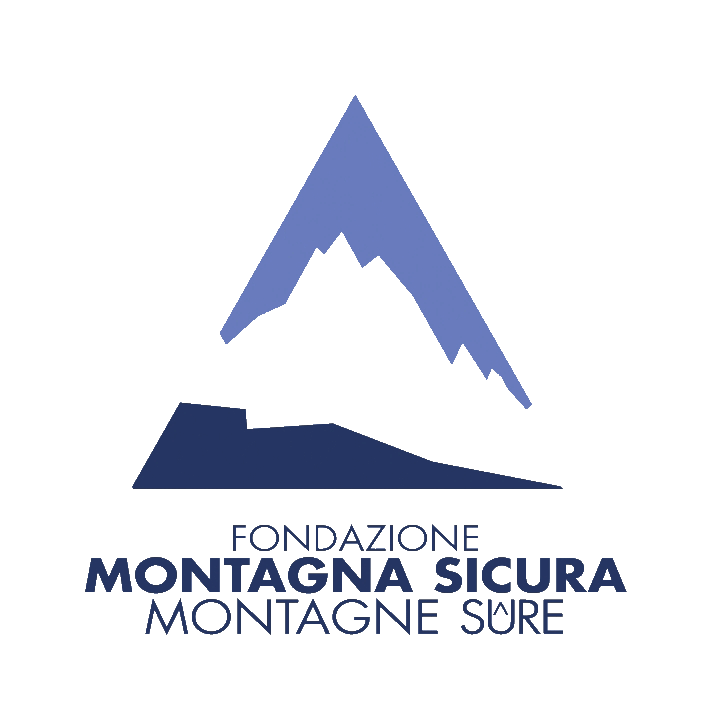 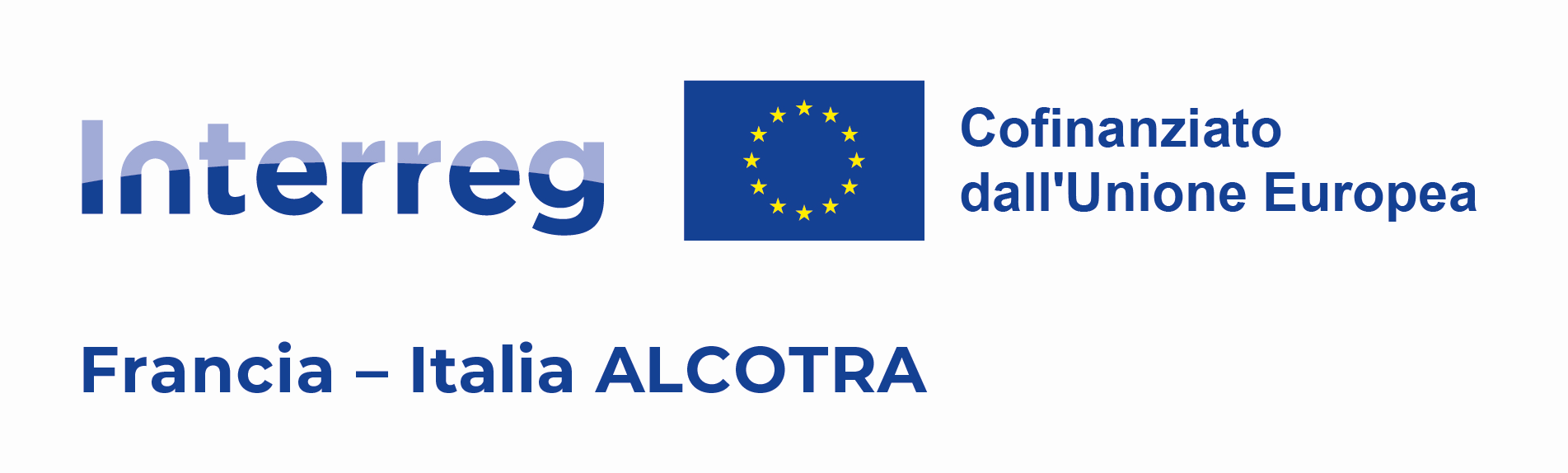 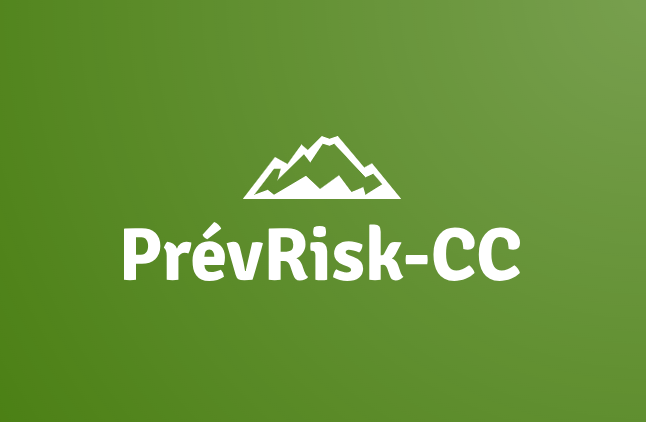  Domanda iscrizione                     	 Fondazione Montagna sicura - Montagne sûre                          	 Villa Cameron                         	 Località Villard de La Palud, 1                        	 11013 Courmayeur                        Il/La sottoscritt_ _ _ _ _ _ _ _ _ _ _ _ _ _ _ _ _ _ _ _ _ _ _ _ _ _ _ _ _ _ _ _ _ _ _ _ _ _ _ _ _ _ _ _ _ _ _ _ _ _ _ _  nat_ a _ _ _ _ _ _ _ _ _ _ _ _ _ _ _ _ _ _ _ _ _ _ _ _ _ _ _ _ _ _ _ _ _ _ _   (_ _ _ _) il _ _ _ _ _ _ _ _ _ _ _ _ _ _ _ residente nel Comune di  _ _ _ _ _ _ _ _ _ _ _ _ _ _ _ _ _ _ _ _ _ _ _ _ _ _ _ _ _ _ _  CAP_ _ _ _ _ _ _ _ (_ _ _ _)via/frazione/località _ _ _ _ _ _ _ _ _ _ _ _ _ _ _ _ _ _ _ _ _ _ _ _ _ _ _ _ _ _ _ _ _ _ __ _ _ _ _ _ n. _ _ _ _ _ _ _ C.F._ _ _ _ _ _ _ _ _ _ _ _ _ _ _ _ _ _ _ _ _ _ _ _ in possesso del documento n. _ _ _ _ _ _ _ _ _ _ _ _ _ _ _ _ _ _ telefono n.  _ _ _ _ _ _ _ _ _ _ _ _ _ _ _ _ _ _ _ _ _ _ _ _ _ _ _ _ _ _ _ _ _ _ _ _ _ _ _ _ _ _ _ _ _ _ _ _ _ _ _ _ _ _ con indirizzo di posta elettronica _ _ _ _ _ _ _ _ _ _ _ _ _ _ _ _ _ _ _ _ _ _ _ _ _ _ _ _ _ _ _ _ _ _ _ _ _ _ _ _ _ _ e PEC (eventuale) _ _ _ _ _ _ _ _ _ _ _ _ _ _ _ _ _ _ _ _ _ _ _ _ _ _ _ _ _ _ _ _ _ _ _ _ _ _ _ _ _ _ _ _ _ _ _ _ _ _ CHIEDEdi essere ammesso/a alla selezione per l’assunzione di un/una Dipendente dedicato/a al coordinamento del Progetto “PrévRisk-CC - Prevenzione dei rischi e adattamento ai cambiamenti climatici nei territori dell’Espace Mont-Blanc”, finanziato dal Programma di Cooperazione transfrontaliera Italia - Francia “Alcotra” 2021/27. DICHIARAdi possedere i requisiti generali di cui all’art. 5 del Regolamento per la ricerca, selezione e l’assunzione del personale da parte di Fondazione Montagna sicura - Montagna sûre;di essere in possesso dei seguenti requisiti specifici:  Laurea di primo livello conseguita presso _ _ _ _ _ _ _ _ _ _ _ _ _ _ _ _ _ _ _ _ _ _ _ _ _ _ _ _ _ _ _ _ _ _ _ _ _ _ _ _ _ _ _ _ _ _ _ _ _ _ _ _ _ _ _ _ _ _ _ _ _ _ _ _ _ _ _ _ _ _ _ _ _ _ _ _ _ _ _ _ _ _ _ _ _ _ _ _ _ nell’anno _ _ _ _ _ _ _ _ _ _ _ _ _ _ _ _ _ _ con la valutazione di _ _ _ _ _ _ _ __ _ _ _ _ _ _ _ _ _ _ _ _ ;                                          conoscenza della lingua francese, minimo B2, oltre che italiana (specificare nel CV il livello del QCER - Quadro comune europeo di riferimento per la conoscenza delle lingue);conoscenza della lingua inglese, minimo B2 (specificare nel CV il livello del QCER - Quadro comune europeo di riferimento per la conoscenza delle lingue). A tal fine, allega alla presente: copia fotostatica (fronte e retro), non autenticata, di un documento di identità in corso di validità;informativa relativa al trattamento dei dati personali, debitamente compilata e sottoscritta;curriculum vitae aggiornato con evidenze dei titoli e requisiti richiesti.Data ________________________________________________(Firma del richiedente)